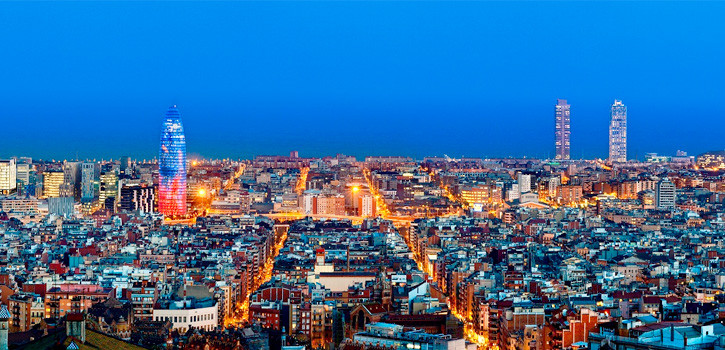 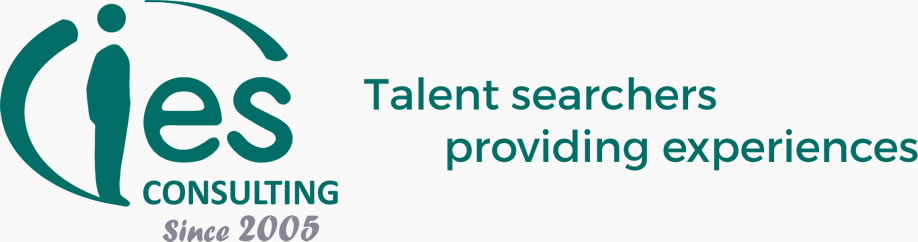 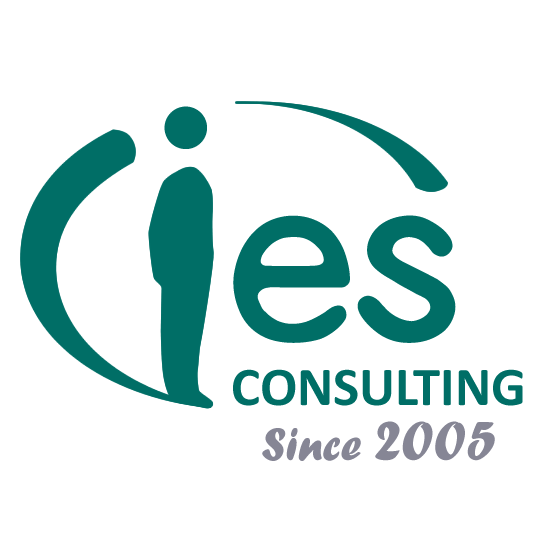 Traffic Manager (Polish Native)Gdzie: Barcelona, HiszpaniaRozpoczęcie praktyk: marzec-kwiecień 2017Czas Trwania: 6 miesięcySiedziba firmy znajduje się w centrum Barcelony. Należy do sektora marketingu internetowego. W ciągu ostatnich kilku lat firma doświadczyła ogromnego wzrostu na arenie międzynarodowej, co pozwoliło im na otwarcie biur w Nowym Jorku i Kolumbii, oraz zatrudnienie większej ilości pracowników w swoich siedzibach we Francji i Barcelonie.Współpracujmy z tą firmą od 2012 roku gdzie wielu studentów pomyślnie odbyło swoją praktykę.Pracownicy to w wiekszości osoby młode pochodzące z całego świata m.in. z takich krajów jak: Portugalia, Hiszpania, Ameryka Łacińska, Francja, Polska, itd.Zakres obowiązków:Student będzie wspierać dział marketigu i kreowania kampanii reklamowych realizując zadania>Wybór najlepszych kampanii do dystrybucji i definiowanie odbiorcówObsługa wysyłania kampanii mailingowychNawiązywanie wspólpracy z siecią partnerówAktualizacja wyników i statystyk na odpowiedniej platformiePo ukończeniu praktyk istnieje możliwość pozostanie w firmie na stałe.Profil poszukiwanego kandydata:Umiejętność pracy w zespoleSumienność i wysokie zdolności organizacyjneDoskonałe umiejętności komunikacyjneStudia:	Handel, Marketing, Zarządzanie, BiznesJęzyki: 	polski (biegły), angielski B2Oferujemy: Wynagrodzenie 600€/miesiąc Wiecej ofert praktyk zagranicznych znajdziesz na naszej stronie internetowej: https://www.ies-consulting.pl/ 